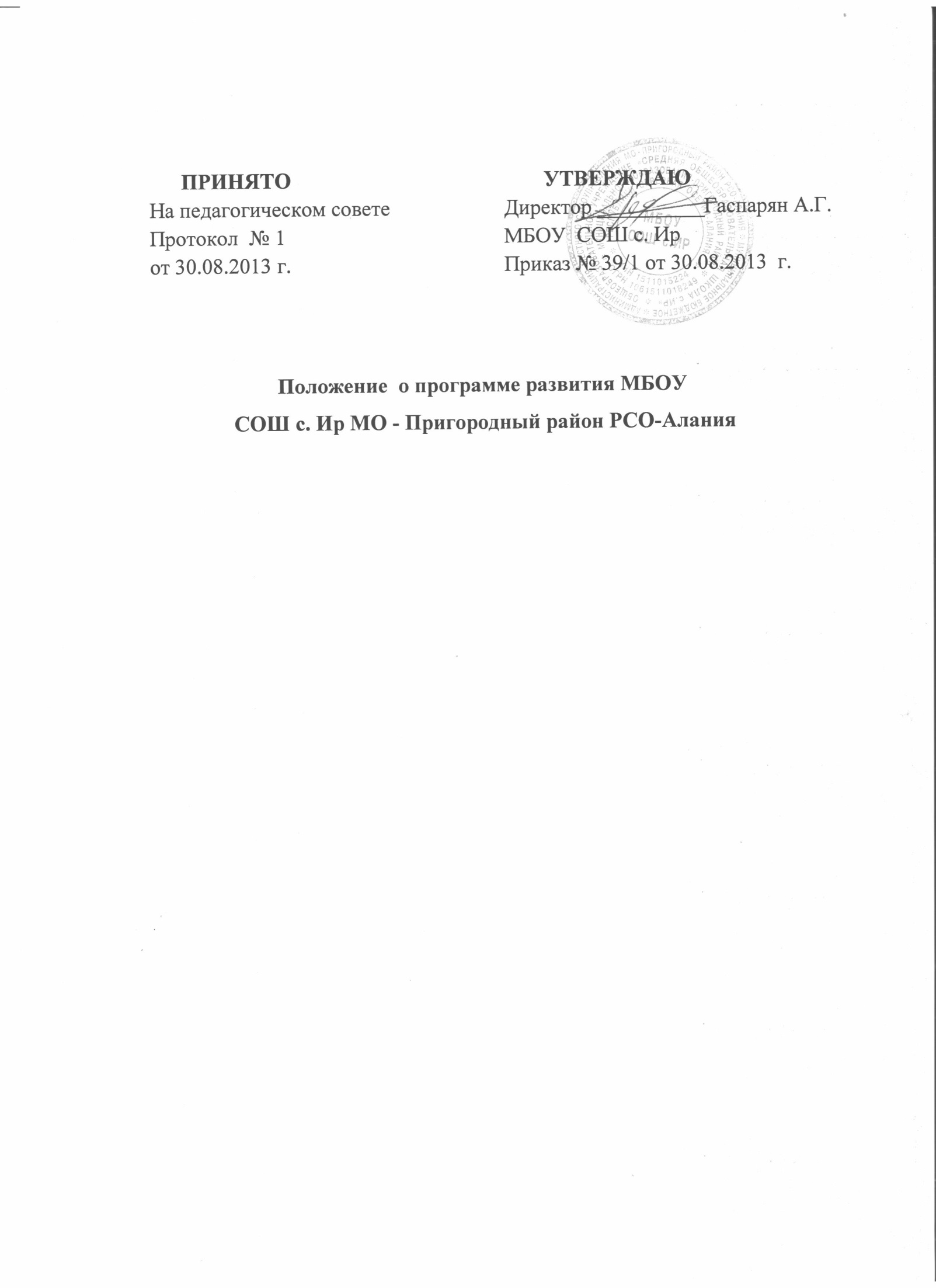 Положение о программе развития МБОУ СОШ с. Ир (далее – Положение) разработано и утверждено в соответствии с нормами Федерального закона от 29.12.2012 № 273-ФЗ "Об образовании в Российской Федерации", Трудового кодекса Российской Федерации от 30.12.2001 № 197-ФЗ.  1. Общие положения1.1. Положение разработано с учетом приоритетов образовательной политики, закрепленных:1.1.1. В документах федерального уровня:Федеральный закон от 29.12.2012 № 273-ФЗ "Об образовании в Российской Федерации" (п. 7 ч. 3 ст. 28);Государственная программа Российской Федерации "Развитие образования" на 2013-2020 годы, утв. распоряжением Правительства РФ от 22.11.2012 № 2148-р;Письмо Минобрнауки России от 01.04.2013 № ИР-170/17 «О Федеральном законе "Об образовании в Российской Федерации"» (вместе с Рекомендациями субъектам Российской Федерации по подготовке к реализации Федерального закона "Об образовании в Российской Федерации";1.1.2. В документах субъекта РФ:1.1.3. В документах институционального уровня:Устав;        -   локальные нормативные акты;1.2. Положение определяет структуру и содержание программы развития (далее – Программа), регламентирует порядок ее разработки, утверждения и реализации участниками образовательных отношений.1.3. Под Программой понимается основной стратегический управленческий документ, регламентирующий и направляющий ход развития образовательной организации. илиПод Программой понимается документ, отражающий системные, целостные изменения в образовательной организации (инновационный режим), сопровождающиеся программно-целевым управлением.1.4. Программа представляет собой комплекс мероприятий или группу проектов/подпроектов или проект для достижения стратегической цели, стоящей перед учреждением за счет средств бюджета, внебюджетных средств, инвестиций, спонсорских средств .1.5. Программа разрабатывается и утверждается в образовательной организации в соответствии с настоящим Положением и(или) рекомендациями Учредителя.1.6. Программа является объектом / направлением внутришкольного контроля в соответствии с планом работы образовательной организации, в иных случаях – других видов контроля (оперативного, внешнего и т. п.).1.7. Положение о Программе разрабатывается и утверждается  педагогическим советом в соответствии с порядком, предусмотренным ч. 2-3 ст. 30 Федерального закона от 29.12.2012 № 273-ФЗ "Об образовании в Российской Федерации", трудовым законодательством и др.1.8. В Положение в установленном порядке могут вноситься изменения и (или) дополнения.2. Цели, задачи и функции Программы2.1. Главной целью Программы является создание и обеспечение условий для достижения в образовательной организации соответствующего современным требованиям качества предоставления образовательных услуг (или указать нужное).2.2. Главная цель Программы при ее реализации в образовательной организации достигается через решение следующих основных / сопровождающих целей (выбор целей зависит от общих и частных задач образовательной организации, объективной оценки образовательной деятельности и ее особенностей, специфики и т. п.):2.3. Основными задачами Программы являются:фиксация и включение в контекст внешней среды существующего состояния и перспектив развития образовательной организации;выявление возможностей и ограничений, угроз и рисков, достижений и инновационного потенциала исполнителей, а также существующих проблем и недостатков; определение и описание образа желаемого будущего состояния образовательной организации для формулирования ее стратегических и тактических целей развития;определение и описание стратегии развития и разработка конкретного плана действий образовательной организации, обеспечивающих достижение спланированных желаемых результатов, достижения целей и реализация задач;2.4. Основными функциями Программы являются:нормативная: является документом, обязательным для выполнения в полном объеме;целеполагания: определяет ценности и цели, ради достижения которых она введена в образовательную организацию;процессуальная: определяет логическую последовательность мероприятий по развитию образовательной организации, организационные формы и методы, средства и условия процесса ее развития;оценочная: выявляет качественные изменения в образовательном процессе посредством контроля и мониторинга хода и результатов реализации Программы.3. Структура и содержание Программы3.1. Структура Программы определяется образовательной организацией самостоятельно.Структура Программы определяется в период ее разработки с учетом мнения участников образовательных отношений и коллегиального органа управления образовательной организацией по результатам обсуждения (в данном случае структура Программы в Положении не фиксируется, а протоколируется).или Структура Программы представлена в приложении к Положению (в приложении представлен избыточный перечень существующих подходов к структуре и содержанию Программы для ее определения и(или) коррекции существующей).3.2. Содержание Программы должно: отражать современные тенденции развития страны в целом и образования, в частности;иметь инновационный характер;учитывать региональную специфику, традиции развития образования;быть преемственным предыдущей Программе;обеспечивать решение проблемы / задач в ходе мероприятий по разработке Программы;отвечать специфике, традициям образовательной организации и запросам участников образовательных отношений;4. Порядок разработки, утверждения и внесения изменений и (или) дополнений в Программу4.1. Порядок разработки Программы включает следующее.4.1.1. Основанием разработки Программы является решение коллегиального органа управления на основании окончания срока реализации предыдущей Программы после следующих процедур:представление отчета на заседании коллегиального органа управления (согласно установленному порядку / Уставу / Положению и т. п.) о результатах реализации Программы за 5 лет;	принятие решения по итогам отчета о достижении / не достижении целевых показателей Программы / реализации мероприятий Программы / проектов / подпроектов и разработки новой Программы развития образовательной организации;закрепление решения приказом по образовательной организации, который определяет, в т. ч. куратора / ответственного за разработку Программы и состав рабочей группы;в обсуждении отчета о выполнении Программы и ее разработке принимают участие органы государственно-общественного управления .4.1.2. После принятия решения / издания приказа о начале разработки Программы, ответственность возлагается на куратора / ответственного Программы, который определяет график работы, исполнителей и т. п. 4.2. Порядок утверждения Программы предполагает следующие этапы.4.2.1. Программа принимается коллегиальным органом управления, после согласования с Учредителем (если иное не установлено), подписывается руководителем образовательной организации на основании приказа.4.4.2. Утверждение программы предполагает следующий порядок:Программа обсуждается и рассматривается на заседаниях структурного подразделения, коллегиального органа управления образовательной организации, по итогам которого принимается соответствующее решение;проект Программы направляется на согласование Учредителю;Учредитель оценивает обоснованность представленной Программы на предмет соответствия приоритетам образовательной политики, направлениям социально-экономического развития РФ, субъекта РФ, муниципального образования и иным приоритетам государственной политики в сфере образования;согласование Программы с Учредителем проводится согласно порядку / процедуре, установленным настоящим Положением / нормативным документом;после процедуры согласования Программы с Учредителем, документ рассматривается и с учетом замечаний обсуждается, утверждается;4.3. Порядок внесения изменений и(или) дополнений в Программу включает следующее.4.3.1. Основанием для внесения изменений и(или) дополнений могут быть:результаты мониторинга реализации мероприятий, оценки эффективности и достижения целевых индикаторов и показателей;невыполнение мероприятий Программы;издание / выход стратегических документов на федеральном, региональном, муниципальном уровне;потеря актуальности отдельных мероприятий, проектов Программы;4.3.2. Все изменения и(или) дополнения, вносимые в Программу  должны соответствовать требованиям, предусмотренным настоящим Положением и закреплены приказом по образовательной организации «О внесении изменений и(или) дополнений в Программу развития образовательной организации».4.4. Программа развития, разработанная согласно настоящему Положению, является собственностью образовательной организации.5. Порядок проведения мониторинга результатов реализации мероприятий Программы5.1. Мониторинг результатов реализации мероприятий Программы организуется в установленном порядке путем сбора, обработки, анализа статистической, справочной и аналитической информации и оценки достигнутых результатов с периодичностью 1 или 2 раза в год . Данная оценка проводится на основании системы целевых индикаторов и показателей Программы.5.2. Итоги оценки полученных результатов, проведенной на основании системы целевых индикаторов и показателей Программы, отражаются в статистической отчетности о реализации Программы, а также иных документах, описывающих реализацию Программы.5.3. Исполнитель(и) Программы представляет(ют) полученную в рамках проведения мониторинга Программы статистическую и аналитическую информацию Учредителю и(или) коллегиальному органу управления для принятия управленческих решений.6. Оформление, размещение и хранение Программы6.1. Программа оформляется на листах формата А4,прошивается, скрепляется печатью.6.2. Технические требования к оформлению Программы:6.2.1. Текст набирается в редакторе Word for Windows шрифтом Times New Roman Cyr, 12-14, межстрочный интервал одинарный, переносы в тексте не ставятся, выравнивание по ширине, абзац , поля со всех сторон ; центровка заголовков и абзацы в тексте выполняются при помощи средств Word. Таблицы вставляются непосредственно в текст. 6.2.2. Титульный лист считается первым, но не нумеруется, также как и листы приложения (приложение). На титульном листе указывается: гриф «рассмотрено / принято», «согласовано», «утверждено» (указать нужное);название Программы (при наличии);срок реализации Программы; год составления Программы;6.3. Публичность (открытость) информации о значениях целевых индикаторов и показателей, результатах мониторинга хода реализации Программы обеспечивается размещением оперативной информации в сети Интернет на официальном сайте образовательной организации в порядке, установленном Положением о сайте образовательной организации и обновлении информации об образовательной организации.6.4. Программа является обязательной частью документации образовательной организации .Приложениек Положению о программе развития образовательной организацииПримерный вариант оформления титульного листа Программы развитияПрограмма развития образовательной организацииТема: «________________________________________»Рассмотрено на заседании педагогического советапротокол № ____ от _____________Рассмотрено на заседании _______________________________(Наименование коллегиального органа управления)протокол № _____ от ____________Перечень существующих подходов к структуре и содержанию Программы 1 вариант (по А.Моисееву)Краткая аннотация (паспорт) документа.Краткая информационная справка об образовательном учреждении.Аналитическо-прогностическое обоснование.Концептуальный проект желаемого будущего. Стратегия и тактика перехода учреждения в новое состояние.Приложения. 2 вариант (по В. Серикову)Аналитическая часть (анализ состояния образования, характеристика достижений, характеристика затруднений и нерешенных проблем, обобщенная справка о состоянии образовательного учреждения).Концептуально-прогностическая часть (концепция, планируемые нововведения, результаты, план действий).Ресурсное обеспечение Программы.Приложение (диагностический инструментарий).3 вариант (по В. Лазареву)Проблемы, на решение которых ориентирована Программа.Новшества, за счет которых решаются проблемы.Проект  желаемого будущего (совокупность новшеств).Стратегия осуществления изменений.Цель Программы.План действий.Инновационные проекты осуществления частных изменений.Ресурсное обеспечение Программы.Кадровое обеспечение Программы.Экспертиза Программы.4 вариант1. Титульный лист.2. Паспорт Программы развития3. Информационная справка о деятельности образовательного учреждения за последние 3 года (анализ деятельности делается для того, чтобы понять, какими ресурсами образовательное учреждение располагает, какие проблемы существуют, и хватит ли ресурсов для их решения):дата лицензирования и аккредитации, ссылка на соответствующие документы;направления деятельности образовательного учреждения, перечень реализуемых программ, подпрограмм, проектов; кадровые ресурсы;материально-техническая оснащенность образовательного процесса (компьютеры, библиотечный фонд и т. д.);особенности контингента обучающихся;результативность образовательного процесса (возможные критерии: индивидуальное развитие и учебные достижения обучающихся, результаты ЕГЭ и ГИА, участия в олимпиадах и различных конкурсах, в реализации социальных проектов и т. д.);инновационная деятельность (тема, описание продуктов, программы, методики, конкурсы, статус инновационной деятельности, эффекты, полученные от инновационной деятельности);система управления образовательным учреждением (как изменились количество работников и качество их работы, функционал, органы общественного управления);выводы.4. Проблемный анализ деятельности образовательного учреждения в динамике соответствия основных параметров его работы нормативам правовой базы и требованиям рейтинга:основные направления стратегии социально-экономического развития города, района;перспективы и проблемы развития городской, районной системы образования в контексте стратегии социально-экономического развития;статистический анализ деятельности образовательного учреждения;положение учреждения в районной системе образования;SWОТ - анализ потенциала развития образовательного учреждения;проблемы в развитии образовательного учреждения и возможность их решения.SWOT - анализ потенциала развития образовательного учреждения5. Концепция развития образовательного учрежденияКонцепция – это система взглядов на развитие образовательного учреждения. Концепция развития образовательного учреждения рассматривается как совокупность мер по его обновлению в результате развития.Концепция развития может состоять из двух частей:1) Характер будущего образовательного учреждения:структура нового и модернизированного учреждения;новые или модернизированные образовательные программы общего и дополнительного образования;новые подходы, способы, схемы, организации учебного процесса;описание новых технологий, методик обучения, воспитания и развития обучающихся;характеристика дополнительных услуг;2. Проект новой системы управления (создается на основе уже полностью разработанного проекта нового (модернизированного) учреждения), который содержит:новую или модифицированную организационную структуру системы управления, где показаны все субъекты управления;новый или обновленный, обязательно соответствующий новой структуре управления  перечень всех персональных и коллективных органов управления;новые методы управления, в т. ч., управления инновациями.6. Цели и задачи Программы развития7. ИнструментарийСредства достижения целей и реализации задач. Под каждую задачу составляется своя целевая программа или проект:8. Целевые индикаторы мониторинга реализации Программы9. Финансовый план реализации ПрограммыПредполагается реализация Программы за счет средств бюджета или дополнительных средств, полученных образовательным учреждением из иных источников.5 вариантАннотация (паспорт программы):Программа (название) предназначена для …; Программа разработана по заказу…; Программа разработана на следующих научно-методических основаниях и с использованием таких-то научных источников…; Программа разработана коллективом в составе…, под руководством…; Программа подготовлена при консультативной поддержке специалистов…; предлагаемый срок реализации Программы с…по…; работа над программой велась в такие-то сроки; Программа обсуждалась…; Программа принята (кем? когда? на каком уровне?)…; Программа передается в (какой орган?) для… (например, для утверждения и решения финансовых и других вопросов).Информационная справка образовательной организации:краткая информация об образовательной организации в целом со всей необходимой статистикой; место и роль организации в районе (опорная, базовая и т. д.); характеристика образовательной организации, контингента обучающихся, кадрового состава учителей и других работников (без оценки качества работы); номенклатура оказываемых образовательных услуг, потоки обучающихся; характеристика бюджета, материальной базы, оборудования; характеристика программно-методического обеспечения (какие используются программы, планы, учебники, обеспеченность этими ресурсами); характеристика основных результатов образовательной организации (олимпиады, поступления, итоговая аттестация и т. д.); характеристика образовательного сообщества; характеристика инновационных процессов в образовательной организации (без оценки качества), основные направления; внешние связи образовательной организации и других образовательных организаций, включая связи с наукой; характеристика системы управления.Анализ состояния и прогноз тенденций изменения внешней среды образовательной организации:характеристика влияния на организацию важнейших социально-экономических и социокультурных факторов;портрет заинтересованных групп-клиентов заказчиков поставщиков ресурсов, потребителей продукции, производимой образовательной организацией; как может измениться ситуация во внешней среде образовательной организации; как это может повлиять на развитие образовательной организации (несколько вариантов возможных сценариев).Анализ состояния и прогноз тенденций изменения социального заказа на образование:каков был социальный заказ на образование у разных заказчиков;в какой мере этот заказ был выполнен, а заказчики удовлетворены;из какого образца будущего социального заказа исходят разработчики Программы, на какой исследовательский материал они опираются.Анализ достижений образовательной организации:какие результаты образования в образовательной организации заслуживают высокой оценки, закрепления, распространения;что из этих результатов говорит о наличии в образовательной организации передового опыта, уникальных конкурентных преимуществ;какие сильные стороны, достоинства образовательных процессов привели к таким достижениям;какие условия, ресурсы, факторы сделали возможными нужные свойства  образовательных процессов (сеть, финансы, кадры, программы и т. п.);какие подходы в управлении сделали возможными отмеченные успехи;где можно ожидать сопротивление и как его преодолеть;насколько высок инновационный потенциал образовательной организации и как его можно повысить.Анализ проблем образовательной организации и их причины:какие результаты образовательной организации (продукты, суммарные результаты, социальные последствия) не удовлетворяют заказчика в свете нового соцзаказа и должны быть изменены;какие образовательные услуги не оказываются;какие услуги недоступны или малодоступны;какие недостатки образовательных процессов стали причиной неудачных результатов;какие недостатки условий приводят к недостаткам в образовательном процессе;какие недостатки управления приводят к недостаточным результатам;какие проблемы являются приоритетными и требуют решения в первую очередь;какие из проблем наиболее реально решить в обозреваемом будущем;на решении каких проблем будет сосредоточена Программа.Концепция желаемого будущего образовательной организации:важнейшие ценностные основания новой образовательной организации;видение образовательной организации, общий образ ее будущего желаемого состояния;миссия образовательной организации и ее подразделений;образовательные маршруты и траектории;модели выпускников;общие показатели суммарных достижений образовательной организации;номенклатура услуг;характеристика контингента;программы, содержание образования;образовательные технологии;организация образования;состояние всех необходимых ресурсов;сообщество; социальные партнеры;внешние связи;состояние систем управления.Стратегия, этапы, основные направления и задачи перехода к новому состоянию образовательной организации:каковы основные этапы развития образовательной организации;каковы основные направления инноваций;какие важнейшие нововведения необходимо произвести;какие ресурсы требуются для их осуществления и как их предполагается получить;цели ближайшего этапа Программы и критерии их самооценки; конкретные мероприятия по реализации важнейших нововведений (в форме таблицы).Бизнес-планПри разработке бизнес-плана руководитель опирается на целевые ориентиры и приоритетные задачи развития образовательной организации, в частности, представляет доходную часть, которая складывается:из стоимости образовательных услуг, предоставляемых образовательной организацией в соответствии с ее уставной деятельностью, и оплачивается за счет бюджетных средств;из доходов от предпринимательской и иной, приносящей доходы деятельности.Приложения (материал иллюстративного и иного характера).«Согласовано»________________________________(Данные об Учредителе)«_____» ___________ 20____ г.«Утверждаю»директор ________________________________(Наименование образовательной организации) _________________________________      Ф. И. О.приказ от «_____» __________ 20____ г.Полное наименование ПрограммыОснования для разработки ПрограммыПериод и этапы реализации ПрограммыЦель программыОсновные задачи, мероприятия ПрограммыОжидаемые конечные результаты, важнейшие целевые показатели ПрограммыРазработчики ПрограммыФамилия, имя, отчество, должность, телефон руководителя ПрограммыПостановление об утверждении ПрограммыРешение __________________________Протокол № _____ от ________Система организации контроля выполнения ПрограммыФакторы развитияВнутренние факторыВнутренние факторыВнешние факторы Внешние факторы КомментарииФакторы развитияСильные стороныСлабые стороныВозможностиУгрозыСтатусСоциально-экономические и демографические особенности микрорайонаКоличественный и качественный состав обучающихся и родителейКадровое обеспечениеПовышение квалификации кадровМатериально-техническая обеспеченностьФинансово-хозяйственная деятельность Содержание образовательной деятельностиИнновационная деятельностьКачество образованияСистема управленияОрганизация и участие в международных, федеральных и региональных мероприятиях и программахУчастие в грантовой деятельности и конкурсахНаличие и качество рекламы собственной деятельности...Название подпрограммы (целевой программы или проекта)Мероприятия по реализации подпрограммыПредполагаемые результатыПримерные сроки выполнения1. …2. …